УДК [классификатор]Требования к оформлению тезисовИван Иванович Иванов,студент/магистрант/аспирант 2-го курса обучения Уральский гуманитарный институтФГАОУ ВО «УрФУ имени первого Президента России Б.Н. Ельцина» НАЗВАНИЕ СТАТЬИ [прописными буквами]Аннотация. … ...Ключевые слова:Ivan Ivanov [без отчества],Undergraduate Student [бакалавр] / Master’s Student [магистрант] / Postgraduate Student [аспирант] ofthe 1st / 2nd / 3rd / 4th / 5th year [выбрать год обучения]Ural Institute for Humanities Federal State Autonomous Educational Institution of Higher Education «Ural Federal University named after the first President of Russia B.N. Yeltsin»ARTICLE TITLE [прописными буквами]Abstract. … ...Keywords:Текст. Текст. Текст. ...ЛитератураМалышева Е. Г. Русский спортивный дискурс: лингвокогнитивное исследование: монография. 2-е изд., стер. М.: Флинта, 2011. 370 с.Снятков К. В. Телевизионный спортивный дискурс: аспекты коммуникативно-прагматического анализа // Известия РГПУ им. А. И. Герцена. Аспирантские тетради. 2007. №14 (37). С. 189–194.3.	... *аффилиация подлежит изменению в случае, если Вы являетесь студентом другого института УрФУ/другого вузаТекст, написанный красным цветом, подлежит удалению при подаче материалов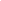 КомментарииТребования к оформлению «шапки» тезисовМежстрочный интервал - 1.УДК*, соответствующий тексту, 14 Times New Roman, выравнивание по левому краю.Заголовок состоит из двух частей: на русском и английском языкахЧасть заголовка на русскому языкеИмя, отчество, фамилия, 14 Times New Roman, полужирное выделение, выравнивание по правому краю.уровень обучения (бакалавр/магистр/аспирант), курс обучения/должность, 12 Times New Roman, строчные буквы, выравнивание по правому краю. Использование феминитивов не допускается.институт (для участников из УрФУ), институт/факультет/департамент (для участников из других университетов - указать полное название вуза), 12 Times New Roman, выравнивание по правому краюуниверситет, 12 таймс, выравнивание по правому краюНазвание	доклада,	14	Times	New	Roman,	прописные	буквы,	полужирное	выделение, выравнивание по центруАннотация тезисов, отступ абзаца 1 см, 12 Times New Roman, выравнивание по ширинеКлючевые слова (5-10), отступ абзаца 1 см, «Ключевые слова» - полужирное выделение, слова – без выделения, 12 Times New Roman, выравнивание по ширинеЧасть заголовка на английском языкеИмя, отчество, фамилия, 14 Times New Roman, полужирное выделение, выравнивание по правому краю.уровень обучения (студент/магистрант/аспирант), курс обучения/должность, 12 Times New Roman, строчные буквы, выравнивание по правому краю.институт (для участников из УрФУ), институт/факультет/департамент (для участников из других университетов), 12 таймс, выравнивание по правому краюуниверситет, 12 Times New Roman, выравнивание по правому краюНазвание	доклада,	14	Times	New	Roman,	прописные	буквы,	полужирное	выделение, выравнивание по центруАннотация тезисов, отступ абзаца 1 см, 12 Times New Roman, выравнивание по ширинеКлючевые слова (3-10), отступ абзаца 1 см, «Ключевые слова» - полужирное выделение, слова – без выделения, 12 Times New Roman, выравнивание по ширине*УДК (Универсальная десятичная классификация) – система классификации информации для систематизации произведений науки и пр. Каждой теме соответствует свой номер УДК. Для того, чтобы определить номер УДК самостоятельно, необходимо воспользоваться классификатором http://teacode.com/online/udc/ . Выберите научную область Вашей работы, а затем тему, которая ей соответствует.Текст тезисовОбъем тезисов 2000 – 3000 знаков без пробелов, ВКЛЮЧАЯ текст до тезисов (название, аннотация и проч.).  Список литературы НЕ ВХОДИТ в указанное количество знаков.Межстрочный интервал – 1;Ширина всех полей – 2 см;Шрифт – Times New Roman;Размер шрифта – 12;Выравнивание текста по ширинеЛитератураЗаголовок пишется 12 шрифтом Times New Roman, полужирное выделение, выравнивание по центру.Ссылки оформляются по тексту в квадратных скобках и выносятся в список литературы по порядку согласно номеру в тексте (НЕ ПО АЛФАВИТУ). ФИО автора выделяется курсивом, 12 Times New Roman, выравнивание по ширине, одинарный интервал.Список литературы оформляется согласно ГОСТ 2008. Примеры:Лекторский В. А. Проблема единства знания: вчера и сегодня // Социемы. 2010. № 18 / под ред. В. Е. Кемерова, Т. Х. Керимова, 2010. С. 5–16.Великая хроника о Польше, Руси и их соседях XI–XIII вв. / под ред. В. Л. Янина; сост. Л. М. Попова, Н. И. Щавелева. М. : Изд-во МГУ, 1987. 264 с.Neuman L. W. Social research methods: qualitative and quantitative approaches / 2nd ed. Boston etc.: Allyn and Bacon, 1991. P. 640.Беньямин	В.	Я	распаковываю	свою	библиотеку	/	пер.	с	нем.	Н.	Тишковой.	URL: http://redkayakniga.ru/biblioteki/item/f00/s00/ z0000017/st032.shtml (дата обращения: 25.11.2016).Бишоп К. Социально ангажированное искусство нужно оценивать только эстетически // Open space: архив. URL: http://os.colta. ru/art/events/details/16799/ (дата обращения: 28.03.2017).